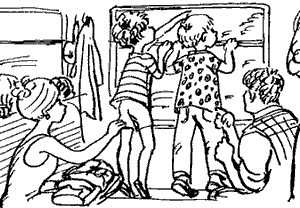 Я недавно чуть не помер. Со смеху. А все из-за Мишки.Один раз папа сказал:– Завтра, Дениска, поедем пастись на травку. Завтра и мама свободна, и я тоже. Кого с собой захватим?– Известное дело кого – Мишку.Мама сказала:– А его отпустят?– Если с нами, то отпустят. Почему же? – сказал я. – Давайте я его приглашу.И я сбегал к Мишке. И когда вошел к ним, сказал: «Здрасте!» Его мама мне не ответила, а сказала его папе:– Видишь, какой воспитанный, не то что наш…А я им все объяснил, что мы Мишку приглашаем завтра погулять за городом, и они сейчас же ему разрешили, и на следующее утро мы поехали.В электричке очень интересно ездить, очень!Во-первых, ручки на скамейках блестят. Во-вторых, тормозные краны – красные, висят прямо перед глазами. И сколько ни ехать, всегда хочется дернуть такой кран или хоть погладить его рукой. А самое главное – можно в окошко смотреть, там специальная приступочка есть. Если кто не достает, можно на эту приступочку встать и высунуться. Мы с Мишкой сразу заняли окошко, одно на двоих, и было здорово интересно смотреть, что вокруг лежит совершенно новенькая трава и на заборах висит разноцветное бельишко, красивое, как флажки на кораблях.Но папа и мама не давали нам никакого житья. Они поминутно дергали нас сзади за штаны и кричали:– Не высовывайтесь, вам говорят! А то вывалитесь!Но мы все высовывались. И тогда папа пустился на хитрость. Он, видно, решил во что бы то ни стало отвлечь нас от окошка. Поэтому он скорчил смешную гримасу и сказал нарочным, цирковым голосом:– Эй, ребятня! Занимайте ваши места! Представление начинается!И мы с Мишкой сразу отскочили от окна и уселись рядом на скамейке, потому что мой папа известный шутник, и мы поняли, что сейчас будет что-то интересное. И все пассажиры, кто был в вагоне, тоже повернули головы и стали смотреть на папу. А он как ни в чем не бывало продолжал свое:– Уважаемые зрители! Сейчас перед вами выступит непобедимый мастер Черной магии, Сомнамбулизма и Каталепсии!!! Всемирно известный фокусник-иллюзионист, любимец Австралии и Малаховки, пожиратель шпаг, консервных банок и перегоревших электроламп, профессор Эдуард Кондратьевич Кио-Сио! Оркестр – музыку! Тра-би-бо-бум-ля-ля! Тра-би-бо-бум-ля-ля!Все уставились на папу, а он встал перед нами с Мишкой и сказал:– Нумер смертельного риска! Отрыванье живого указательного пальца на глазах у публики! Нервных просят не падать на пол, а выйти из зала. Внимание!И тут папа сложил руки как-то так, что нам с Мишкой показалось, будто он держит себя правой рукой за левый указательный палец. Потом папа весь напрягся, покраснел, сделал ужасное лицо, словно он умирает от боли, и вдруг он разозлился, собрался с духом и… оторвал сам себе палец! Вот это да!.. Мы сами видели… Крови не было. Но и пальца не было! Было гладкое место. Даю слово!Папа сказал:– Вуаля!Я даже не знаю, что это значит. Но все равно я захлопал в ладоши, а Мишка закричал «бис».Тогда папа взмахнул обеими руками, полез к себе за шиворот и сказал:– Але-оп! Чики-брык!И приставил палец обратно! Да-да! У него откуда-то вырос новый палец на старом месте! Совсем такой же, не отличишь от прежнего, даже чернильное пятно и то такое же, как было! Я-то, конечно, понимал, что это какой-то фокус и что я во что бы то ни стало вызнаю у папы, как он делается, но Мишка совершенно ничего не понимал. Он сказал:– А как это?А папа только улыбнулся:– Много будешь знать – скоро состаришься!Тогда Мишка сказал жалобно:– Пожалуйста, повторите еще разок! Чики-брык!И папа опять все повторил, оторвал палец и приставил, и опять было сплошное удивление. Затем папа поклонился, и мы подумали, что представление окончилось, но оказалось, ничего подобного. Папа сказал:– Ввиду многочисленных заявок, представление продолжается! Сейчас будет показано втирание звонкой монеты в локоть факира! Маэстро, трибо-би-бум-ля-ля!И папа вынул монетку, положил ее себе на локоть и стал тереть этой монеткой о свой пиджак. Но она никуда не втиралась, а все время падала, и тогда я стал насмехаться над папой. Я сказал:– Эх, эх! Ну и факир! Прямо горе, а не факир!И все рассмеялись, а папа сильно покраснел и закричал:– Эй ты, гривенник! Втирайся сейчас же! А то я тебя сейчас отдам вон тому дядьке за мороженое! Будешь знать!И гривенник как будто испугался папы и моментально втерся в локоть. И исчез.– Что, Дениска, съел? – сказал папа. – Кто тут кричал, что я горе-факир? А теперь смотря: феерия-пантомима! Вытаскивание разменной монеты из носа прекрасного мальчика Мишки! Чики-брык!И папа вытащил монету из Мишкиного носа. Ну, товарищи, я и не знал, что мой папа такой молодец! А Мишка прямо засиял от гордости. Он весь рассиялся от удовольствия и снова закричал папе во все горло:– Пожалуйста, повторите еще разик чики-брык!И папа опять все ему повторил, а потом мама сказала:– Антракт! Переходим в буфет.И она дала нам по бутерброду с колбасой. И мы с Мишкой вцепились в эти бутерброды, и ели, и болтали ногами, и смотрели по сторонам. И вдруг Мишка ни с того ни с сего заявляет:– А я знаю, на что похожа ваша шляпа.Мама говорит:– Ну-ка скажи – на что?– На космонавтский шлем.Папа сказал:– Точно. Ай да Мишка, верно подметил! И правда, эта шляпка похожа на космонавтский шлем. Ничего не поделаешь, мода старается не отставать от современности. Ну-ка, Мишка, иди-ка сюда!И папа взял шляпку и нахлобучил Мишке на голову.– Настоящий Попович! – сказала мама.А Мишка действительно был похож на маленького космонавтика. Он сидел такой важный и смешной, что все, кто проходил мимо, смотрели на него я улыбались.И папа улыбался, и мама, и я тоже улыбался, что Мишка такой симпатяга. Потом нам купили по мороженому, и мы стали его кусать и лизать, и Мишка быстрей меня справился и пошел снова к окошку. Он схватился за раму, встал на приступочку и высунулся наружу.Наша электричка бежала быстро и ровно, за окном пролетала природа, и Мишке, видать, хорошо там было торчать в окошке с космонавтским шлемом на голове, и больше ничего на свете ему не нужно было, так он был доволен. И я захотел стать с ним рядом, но в это время мама подтолкнула меня локтем и показала глазами на папу.А папа тихонько встал и пошел на цыпочках в другое отделение, там тоже окошко было открыто, и никто в него не глядел. У папы был очень таинственный вид, и все кругом притихли и стали следить за папой. А он неслышными шагами пробрался к этому окошку, высунул голову и тоже стал смотреть вперед, по ходу поезда, туда же, куда смотрел и Мишка. Потом папа медленно-медленно высунул правую руку, осторожно дотянулся до Мишки и вдруг с быстротой молнии сорвал с него мамину шляпку! Папа тут же отпрыгнул от окошка и спрятал шляпку за спину, он там ее заткнул за пояс. Я все это очень хорошо видел. Но Мишка-то этого не видел! Он схватился за голову, не нашел там маминой шляпки, испугался, отскочил от окна и с каким-то ужасом остановился перед мамой. А мама воскликнула:– В чем дело? Что случилось, Миша? Где моя новая шляпка? Неужели ее сорвало ветром? Ведь я говорила тебе: не высовывайся. Чуяло мое сердце, что я останусь без шляпки! Как же мне теперь быть?И мама закрыла лицо руками и задергала плечами, как будто она горько плачет. На бедного Мишку просто жалко было смотреть, он лепетал прерывающимся голосом:– Не плачьте… пожалуйста. Я вам куплю шляпку… У меня деньги есть… Сорок семь копеек. Я на марки собирал…У него задрожали губы, и папа, конечно, не мог этого перенести. Он сейчас же состроил свою смешную рожицу и закричал цирковым голосом: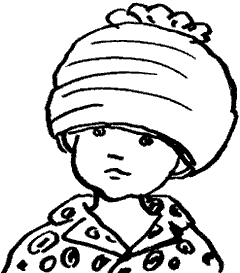 – Граждане, внимание! Не плачьте и успокойтесь! Ваше счастье, что вы знакомы со знаменитым волшебником Эдуардом Кондратьевичем Кио-Сио! Сейчас будет показан грандиозный трюк: «Возврат шляпы, выпавшей из окна голубого экспресса». Приготовились! Внимание! Чики-брык!И у папы в руках оказалась мамина шляпка. Даже я и то не заметил, как проворно папа вытащил ее из-за спины. Все прямо ахнули! А Мишка сразу посветлел от счастья. Глаза у него от удивления полезли на лоб. Он был в таком восторге, что просто обалдел. Он быстро подошел к папе, взял у него шляпку, побежал обратно и что есть силы по-настоящему швырнул ее за окно. Потом он повернулся и сказал моему папе:– Пожалуйста, повторите еще разик… чики-брык!Вот тут-то и получилось, что я чуть не помер со смеху.